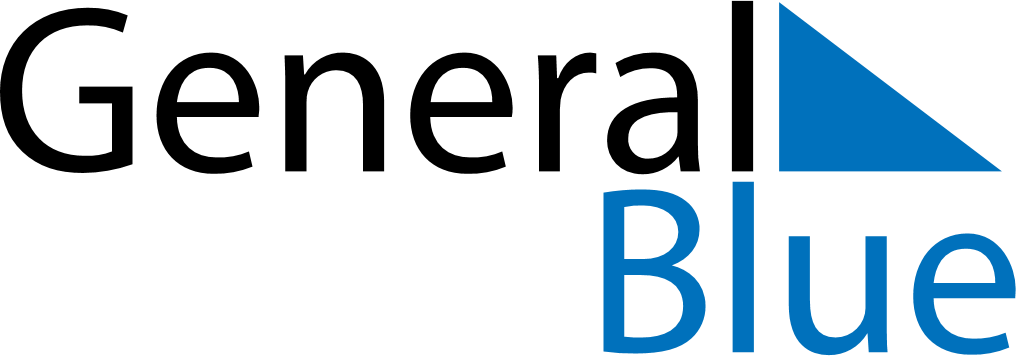 April 2024April 2024April 2024April 2024April 2024April 2024Vuolijoki, Kainuu, FinlandVuolijoki, Kainuu, FinlandVuolijoki, Kainuu, FinlandVuolijoki, Kainuu, FinlandVuolijoki, Kainuu, FinlandVuolijoki, Kainuu, FinlandSunday Monday Tuesday Wednesday Thursday Friday Saturday 1 2 3 4 5 6 Sunrise: 6:29 AM Sunset: 8:02 PM Daylight: 13 hours and 33 minutes. Sunrise: 6:25 AM Sunset: 8:05 PM Daylight: 13 hours and 39 minutes. Sunrise: 6:22 AM Sunset: 8:08 PM Daylight: 13 hours and 46 minutes. Sunrise: 6:18 AM Sunset: 8:11 PM Daylight: 13 hours and 52 minutes. Sunrise: 6:15 AM Sunset: 8:14 PM Daylight: 13 hours and 59 minutes. Sunrise: 6:11 AM Sunset: 8:17 PM Daylight: 14 hours and 5 minutes. 7 8 9 10 11 12 13 Sunrise: 6:07 AM Sunset: 8:20 PM Daylight: 14 hours and 12 minutes. Sunrise: 6:04 AM Sunset: 8:23 PM Daylight: 14 hours and 19 minutes. Sunrise: 6:00 AM Sunset: 8:26 PM Daylight: 14 hours and 25 minutes. Sunrise: 5:57 AM Sunset: 8:29 PM Daylight: 14 hours and 32 minutes. Sunrise: 5:53 AM Sunset: 8:32 PM Daylight: 14 hours and 38 minutes. Sunrise: 5:50 AM Sunset: 8:35 PM Daylight: 14 hours and 45 minutes. Sunrise: 5:46 AM Sunset: 8:38 PM Daylight: 14 hours and 52 minutes. 14 15 16 17 18 19 20 Sunrise: 5:42 AM Sunset: 8:41 PM Daylight: 14 hours and 58 minutes. Sunrise: 5:39 AM Sunset: 8:44 PM Daylight: 15 hours and 5 minutes. Sunrise: 5:35 AM Sunset: 8:47 PM Daylight: 15 hours and 11 minutes. Sunrise: 5:32 AM Sunset: 8:50 PM Daylight: 15 hours and 18 minutes. Sunrise: 5:28 AM Sunset: 8:53 PM Daylight: 15 hours and 25 minutes. Sunrise: 5:25 AM Sunset: 8:57 PM Daylight: 15 hours and 31 minutes. Sunrise: 5:21 AM Sunset: 9:00 PM Daylight: 15 hours and 38 minutes. 21 22 23 24 25 26 27 Sunrise: 5:18 AM Sunset: 9:03 PM Daylight: 15 hours and 45 minutes. Sunrise: 5:14 AM Sunset: 9:06 PM Daylight: 15 hours and 51 minutes. Sunrise: 5:11 AM Sunset: 9:09 PM Daylight: 15 hours and 58 minutes. Sunrise: 5:07 AM Sunset: 9:12 PM Daylight: 16 hours and 5 minutes. Sunrise: 5:04 AM Sunset: 9:15 PM Daylight: 16 hours and 11 minutes. Sunrise: 5:00 AM Sunset: 9:19 PM Daylight: 16 hours and 18 minutes. Sunrise: 4:57 AM Sunset: 9:22 PM Daylight: 16 hours and 25 minutes. 28 29 30 Sunrise: 4:53 AM Sunset: 9:25 PM Daylight: 16 hours and 31 minutes. Sunrise: 4:50 AM Sunset: 9:28 PM Daylight: 16 hours and 38 minutes. Sunrise: 4:46 AM Sunset: 9:31 PM Daylight: 16 hours and 45 minutes. 